Российская ФедерацияНовгородская областьСОВЕТ ДЕПУТАТОВ УГЛОВСКОГО ГОРОДСКОГО ПОСЕЛЕНИЯ ОКУЛОВСКОГОМУНИЦИПАЛЬНОГО РАЙОНАРЕШЕНИЕО назначении публичных слушанийПринято Советом депутатовУгловского городского поселения _ 08  апреля  2024 годаРуководствуясь Федеральным законом от 06 октября 2003 года № 131-ФЗ «Об общих принципах организации местного самоуправления в Российской Федерации», Уставом Угловского городского поселения, Положением о публичных слушаниях в Угловском городском поселении, утвержденным решением Совета депутатов Угловского городского поселения от 24.06.2009 № 143 Совет депутатов Угловского городского поселенияРЕШИЛ:1. Вынести отчет об исполнении бюджета Угловского городского поселения за 2023 год на публичные слушания.2. Назначить проведение публичных слушаний на 18 апреля   2024 года в 17 часов 00 минут в здании Администрации Угловского городского поселения по адресу: р.п. Угловка, ул. Центральная, д.9.3. Поручить проведение публичных слушаний Администрации Угловского городского поселения.4. Опубликовать настоящее решение о проведении публичных слушаний, проект решения Совета депутатов Угловского городского поселения «Об исполнении бюджета Угловского городского поселения за 2023 год» в бюллетене «Официальный вестник Угловского городского поселения» и разместить на официальном сайте Администрации Угловского городского поселения в информационно-телекоммуникационной сети Интернет.Председатель Совета депутатовУгловского городского поселения       С.Ю.Жданов08.04.2024№ 164Глава городского поселения      Ю.А.Иванова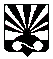                           ПРОЕКТРоссийская ФедерацияНовгородская областьСОВЕТ ДЕПУТАТОВУГЛОВСКОГО ГОРОДСКОГО ПОСЕЛЕНИЯОКУЛОВСКОГО МУНИЦИПАЛЬНОГО РАЙОНАРешение Об исполнении бюджета Угловского городского поселения за 2023 годПринято Советом депутатов Угловского городского поселенияот 00.00.2024В соответствии с Бюджетным кодексом Российской Федерации, решением Совета депутатов Угловского городского поселения от 25.06.2014 № 221 «Об утверждении Положения о бюджетном процессе в Угловском городском поселении» (в редакции решений Совета депутатов Угловского городского поселения от 28.09.2016 № 71, от 15.11.2017 № 131, от 14.04.2021 № 27) Совет депутатов Угловского городского поселения РЕШИЛ:  1.Утвердить отчет об исполнении бюджета Угловского городского поселения за 2023 год по доходам в сумме 23 697 799,09 рублей и по расходам в сумме 24 306 378,43 рублей с превышением расходов над доходами в сумме 608 579,34 рублей и со следующими показателям:     по доходам бюджета Угловского городского поселения за 2023 год по кодам классификации доходов бюджетов согласно приложению 1 к настоящему решению;    по расходам бюджета Угловского городского поселения за 2023 год по ведомственной структуре расходов бюджета согласно приложению 2 к настоящему решению год; по расходам бюджета Угловского городского поселения   за 2023 год по разделам, подразделам классификации расходов бюджетов согласно приложению 3 к настоящему решению;    по источникам внутреннего финансирования дефицита бюджета Угловского городского поселения по кодам классификации источников финансирования дефицита бюджета за 2023 год согласно приложению 4 к настоящему решению.2. Опубликовать решение в бюллетене «Официальный вестник Угловского городского поселения» и разместить на официальном сайте Администрации Угловского городского поселения в информационно-телекоммуникационной сети «Интернет».Председатель Совета депутатовУгловского городского поселения                            С.Ю.Жданов00.00.2024    № Глава городского поселения			                          Ю.А. Иванова		Приложение 1 Приложение 1 Приложение 1 Приложение 1 Приложение 1 Приложение 1 Приложение 1 к решению Совета депутатовк решению Совета депутатовк решению Совета депутатовк решению Совета депутатовк решению Совета депутатовк решению Совета депутатовк решению Совета депутатовУгловского городского поселенияУгловского городского поселенияУгловского городского поселенияУгловского городского поселенияУгловского городского поселенияУгловского городского поселенияУгловского городского поселения"Об исполнении бюджета Угловского"Об исполнении бюджета Угловского"Об исполнении бюджета Угловского"Об исполнении бюджета Угловского"Об исполнении бюджета Угловского"Об исполнении бюджета Угловского"Об исполнении бюджета Угловскогогородского поселения за 2023 год"городского поселения за 2023 год"городского поселения за 2023 год"городского поселения за 2023 год"городского поселения за 2023 год"городского поселения за 2023 год"городского поселения за 2023 год"Доходы бюджета Угловского городского поселенияДоходы бюджета Угловского городского поселенияДоходы бюджета Угловского городского поселенияДоходы бюджета Угловского городского поселенияДоходы бюджета Угловского городского поселенияДоходы бюджета Угловского городского поселенияДоходы бюджета Угловского городского поселенияза 2023 год по кодам классификации доходов бюджетовза 2023 год по кодам классификации доходов бюджетовза 2023 год по кодам классификации доходов бюджетовза 2023 год по кодам классификации доходов бюджетовза 2023 год по кодам классификации доходов бюджетовза 2023 год по кодам классификации доходов бюджетовза 2023 год по кодам классификации доходов бюджетовв рубляхв рубляхв рубляхНаименование доходаКод главного администратора доходовКод  главного администратора доходовКод   бюджетной классификацииИсполнено (в рублях)Исполнено (в рублях)Исполнено (в рублях)Наименование доходаКод главного администратора доходовКод  главного администратора доходовКод   бюджетной классификацииИсполнено (в рублях)Исполнено (в рублях)Исполнено (в рублях)Наименование доходаКод главного администратора доходовКод  главного администратора доходовКод   бюджетной классификацииИсполнено (в рублях)Исполнено (в рублях)Исполнено (в рублях)Наименование доходаКод главного администратора доходовКод  главного администратора доходовКод   бюджетной классификацииИсполнено (в рублях)Исполнено (в рублях)Исполнено (в рублях)123444Доходы всегоДоходы всегоДоходы всегоДоходы всего23 697 799,0923 697 799,0923 697 799,09Управление Федерального казначейства по Новгородской областиУправление Федерального казначейства по Новгородской областиУправление Федерального казначейства по Новгородской областиУправление Федерального казначейства по Новгородской области3 812 673,493 812 673,493 812 673,49Доходы от уплаты акцизов на дизельное топливо, подлежащие распределению между бюджетами субъектов Российской Федерации и местными бюджетами с учетом установленных дифференцированных нормативов отчислений в местные бюджеты (по нормативам, установленным федеральным законом о федеральном бюджете в целях формирования дорожных фондов субъектов Российской Федерации)010100103022310100001101 975 553,921 975 553,921 975 553,92Доходы от уплаты акцизов на моторные масла для дизельных и (или) карбюраторных (инжекторных) двигателей, подлежащие распределению между бюджетами субъектов Российской Федерации и местными бюджетами с учетом установленных дифференцированных нормативов отчислений в местные бюджеты (по нормативам, установленным федеральным законом о федеральном бюджете в целях формирования дорожных фондов субъектов Российской Федерации)0101001030224101000011010 318,1210 318,1210 318,12Доходы от уплаты акцизов на автомобильный бензин, подлежащие распределению между бюджетами субъектов Российской Федерации и местными бюджетами с учетом установленных дифференцированных нормативов отчислений в местные бюджеты (по нормативам, установленным федеральным законом о федеральном бюджете в целях формирования дорожных фондов субъектов Российской Федерации)010100103022510100001102 041 889,172 041 889,172 041 889,17Доходы от уплаты акцизов на прямогонный бензин, подлежащие распределению между бюджетами субъектов Российской Федерации и местными бюджетами с учетом установленных дифференцированных нормативов отчислений в местные бюджеты (по нормативам, установленным федеральным законом о федеральном бюджете в целях формирования дорожных фондов субъектов Российской Федерации)01010010302261010000110-215 087,72-215 087,72-215 087,72Управление Федеральной налоговой службы по Новгородской областиУправление Федеральной налоговой службы по Новгородской областиУправление Федеральной налоговой службы по Новгородской областиУправление Федеральной налоговой службы по Новгородской области9 277 529,089 277 529,089 277 529,08Налог на доходы физических лиц с доходов, источником которых является налоговый агент, за исключением доходов, в отношении которых исчисление и уплата налога осуществляются в соответствии со статьями 227, 227.1 и 228 Налогового кодекса Российской Федерации010182101020100100001105 124 875,985 124 875,98Налог на доходы физических лиц с доходов, полученных от осуществления деятельности физическими лицами, зарегистрированными в качестве индивидуальных предпринимателей, нотариусов, занимающихся частной практикой, адвокатов, учредивших адвокатские кабинеты, и других лиц, занимающихся частной практикой в соответствии со статьей 227 Налогового кодекса Российской Федерации010182101020200100001104 252,224 252,22Налог на доходы физических лиц с доходов, полученных физическими лицами в соответствии со статьей 228 Налогового кодекса Российской Федерации0101821010203001000011076 531,9676 531,96Налог на доходы физических лиц в части суммы налога, превышающей 650 000 рублей, относящейся к части налоговой базы, превышающей 5 000 000 рублей (за исключением налога на доходы физических лиц с сумм прибыли контролируемой иностранной компании, в том числе фиксированной прибыли контролируемой иностранной компании)0101821010208001000011025 762,2125 762,21Налог на доходы физических лиц в отношении доходов от долевого участия в организации, полученных в виде дивидендов (в части суммы налога,не превышающей 650000 руюлей)18210102130010000110158 747,60158 747,60Налог на доходы физических лиц в отношении доходов от долевого участия в организации, полученных в виде дивидендов (в части суммы налога, превышающей 650000 руюлей)1821010214001000011047 115,0047 115,00Единый сельскохозяйственный налог010182105030100100001102 978,502 978,50Налог на имущество физических лиц, взимаемый по ставкам, применяемым к объектам налогообложения, расположенным в границах городских поселений01018210601030130000110952 368,99952 368,99Земельный налог с организаций, обладающих земельным участком, расположенным в границах городских поселений010182106060331300001101 376 198,071 376 198,07Земельный налог с физических лиц, обладающих земельным участком, расположенным в границах городских поселений010182106060431300001101 508 698,551 508 698,55     Администрация Окуловского муниципального района     Администрация Окуловского муниципального района     Администрация Окуловского муниципального района     Администрация Окуловского муниципального района289 132,97289 132,97289 132,97Доходы, получаемые в виде арендной платы за земельные участки, государственная собственность на которые не разграничена и которые расположены в границах городских поселений, а также средства от продажи права на заключение договоров аренды указанных земельных участков01093411105013130000120195 892,36195 892,36Доходы от продажи земельных участков, государственная собственность на которые не разграничена и которые расположены в границах городских поселений0109341140601313000043016 725,8016 725,80Плата за увеличение площади земельных участков, находящихся в частной собственности, в результате перераспределения таких земельных участков и земель (или) земельных участков, государственная собственность на которые не разграничена и которые расположены в границах городских поселений0109341140631313000043076 514,81Администрация Угловского городского поселенияАдминистрация Угловского городского поселенияАдминистрация Угловского городского поселенияАдминистрация Угловского городского поселения10 318 463,5510 318 463,5510 318 463,55Государственная пошлина за совершение нотариальных действий должностными лицами органов местного самоуправления, уполномоченными в соответствии с законодательными актами Российской Федерации на совершение нотариальных действий010937108040200100001106 320,006 320,006 320,00Доходы, получаемые в виде арендной платы, а также средства от продажи права на заключение договоров аренды за земли, находящиеся в собственности городских поселений (за исключением земельных участков муниципальных бюджетных и автономных учреждений)010937111050251300001201 877 123,671 877 123,67Доходы от сдачи в аренду имущества, находящегося в оперативном управлении органов управления городских поселений и созданных ими учреждений (за исключением имущества муниципальных бюджетных и автономных учреждений)01093711105035130000120312 973,22312 973,22Доходы от сдачи в аренду имущества, составляющего казну городских поселений (за исключением земельных участков)0109371110507513000012091 716,0091 716,00Доходы от продажи земельных участков, находящихся в собственности городских поселений (за исключением земельных участков муниципальных бюджетных и автономных учреждений)01093711406025130000430973 402,43973 402,43Возмещение ущерба при возникновении страховых случаев, когда выгодоприобретателями выступают получатели средств бюджета городского поселения0109371160701013000014029 953,3629 953,36Невыясненные поступления, зачисляемые в бюджеты городских поселений010937117010501300001805 755,795 755,79Прочие неналоговый доходы бюджетов городских поселений11705050130000180366 098,08366 098,08Дотации бюджетам городских поселений на выравнивание бюджетной обеспеченности из бюджетов муниципальных районов010937202160011300001502 005 800,002 005 800,00Субсидии бюджетам городских поселений на реализацию программ формирования современной городской среды01093720225555130000150571 921,00571 921,00Прочие субсидии бюджетам городских поселений010937202299991300001503 482 000,003 482 000,00Субвенции бюджетам городских поселений на выполнение передаваемых полномочий субъектов Российской Федерации01093720230024130000150167 800,00167 800,00Субвенции бюджетам городских поселений на осуществление первичного воинского учета органами местного самоуправления поселений, муниципальных и городских округов01093720235118130000150287 600,00287 600,00Прочие межбюджетные трансферты, передаваемые бюджетам городских поселений01093720249999130000150140 000,00140 000,00Приложение 2Приложение 2Приложение 2Приложение 2Приложение 2Приложение 2Приложение 2к решению Совета депутатовк решению Совета депутатовк решению Совета депутатовк решению Совета депутатовк решению Совета депутатовк решению Совета депутатовк решению Совета депутатовУгловского городского поселенияУгловского городского поселенияУгловского городского поселенияУгловского городского поселенияУгловского городского поселенияУгловского городского поселенияУгловского городского поселения"Об исполнении бюджета Угловского"Об исполнении бюджета Угловского"Об исполнении бюджета Угловского"Об исполнении бюджета Угловского"Об исполнении бюджета Угловского"Об исполнении бюджета Угловского"Об исполнении бюджета Угловскогогородского поселения за 2023 год"городского поселения за 2023 год"городского поселения за 2023 год"городского поселения за 2023 год"городского поселения за 2023 год"городского поселения за 2023 год"городского поселения за 2023 год"Расходы бюджета Угловского городского поселения за 2023 год по ведомственной структуре расходов бюджета поселенияРасходы бюджета Угловского городского поселения за 2023 год по ведомственной структуре расходов бюджета поселенияРасходы бюджета Угловского городского поселения за 2023 год по ведомственной структуре расходов бюджета поселенияРасходы бюджета Угловского городского поселения за 2023 год по ведомственной структуре расходов бюджета поселенияРасходы бюджета Угловского городского поселения за 2023 год по ведомственной структуре расходов бюджета поселенияРасходы бюджета Угловского городского поселения за 2023 год по ведомственной структуре расходов бюджета поселенияРасходы бюджета Угловского городского поселения за 2023 год по ведомственной структуре расходов бюджета поселенияРасходы бюджета Угловского городского поселения за 2023 год по ведомственной структуре расходов бюджета поселенияРасходы бюджета Угловского городского поселения за 2023 год по ведомственной структуре расходов бюджета поселенияРасходы бюджета Угловского городского поселения за 2023 год по ведомственной структуре расходов бюджета поселенияРасходы бюджета Угловского городского поселения за 2023 год по ведомственной структуре расходов бюджета поселенияРасходы бюджета Угловского городского поселения за 2023 год по ведомственной структуре расходов бюджета поселенияРасходы бюджета Угловского городского поселения за 2023 год по ведомственной структуре расходов бюджета поселенияРасходы бюджета Угловского городского поселения за 2023 год по ведомственной структуре расходов бюджета поселенияРасходы бюджета Угловского городского поселения за 2023 год по ведомственной структуре расходов бюджета поселенияРасходы бюджета Угловского городского поселения за 2023 год по ведомственной структуре расходов бюджета поселенияРасходы бюджета Угловского городского поселения за 2023 год по ведомственной структуре расходов бюджета поселенияРасходы бюджета Угловского городского поселения за 2023 год по ведомственной структуре расходов бюджета поселенияРасходы бюджета Угловского городского поселения за 2023 год по ведомственной структуре расходов бюджета поселенияРасходы бюджета Угловского городского поселения за 2023 год по ведомственной структуре расходов бюджета поселенияРасходы бюджета Угловского городского поселения за 2023 год по ведомственной структуре расходов бюджета поселенияНаименованиеВед.РзПРЦелевая статьяВРИсполненоАдминистрация Угловского городского поселения93724 306 378,43ОБЩЕГОСУДАРСТВЕННЫЕ ВОПРОСЫ937019 208 608,90Функционирование высшего должностного лица субъекта Российской Федерации и муниципального образования93701021 009 530,00Расходы, не отнесенные к муниципальным программам Угловского городского поселения937010291 0 00 000001 009 530,00Глава Угловского городского поселения937010291 0 00 100101 009 530,00Расходы на выплату персоналу в целях обеспечения выполнения функций государственными (муниципальными) органами, казеннными учреждениями, органами управления государственными внебюджетными фондами937010291 0 00 100101001 009 530,00Расходы на выплаты персоналу государственных (муниципальных) органов937010291 0 00 100101201 009 530,00Функционирование Правительства Российской Федерации, высших исполнительных органов государственной власти субъектов Российской Федерации, местных администраций 93701046 991 764,73Расходы, не отнесенные к муниципальным программам Угловского городского поселения937010491 0 00 000006 991 764,73Обеспечение деятельности Администрации Угловского городского поселения937010491 0 00 100206 823 964,73Расходы на выплату персоналу в целях обеспечения выполнения функций государственными (муниципальными) органами, казеннными учреждениями, органами управления государственными внебюджетными фондами937010491 0 00 100201005 497 940,00Расходы на выплаты персоналу государственных (муниципальных) органов937010491 0 00 100201205 497 940,00Закупка товаров, работ и услуг для обеспечения государственных (муниципальных) нужд937010491 0 00 100202001 280 383,95Иные закупки товаров, работ и услуг для обеспечения государственных (муниципальных) нужд937010491 0 00 100202401 280 383,95Прочая закупка товаров, работ и услуг937010491 0 00 10020244915 471,54Закупка энергетических ресурсов937010491 0 00 10020247364 912,41Иные бюджетные ассигнования937010491 0 00 1002080045 640,78Иные бюджетные ассигнования937010491 0 00 1002083040 830,78Уплата налогов, сборов и иных платежей937010491 0 00 100208504 810,00Возмещение затрат по содержанию штатных единиц, осуществляющих переданные отдельные государственные полномочия области937010491 0 00 70280167 800,00Расходы на выплату персоналу в целях обеспечения выполнения функций государственными (муниципальными) органами, казенными учреждениями, органами управления государственными внебюджетными фондами937010491 0 00 70280100163 000,00Расходы на выплаты персоналу государственных (муниципальных) органов937010491 0 00 70280120163 000,00Закупка товаров, работ и услуг для обеспечения государственных (муниципальных) нужд937010491 0 00 702802004 800,00Иные закупки товаров, работ и услуг для обеспечения государственных (муниципальных) нужд937010491 0 00 702802404 800,00Обеспечение деятельности финансовых, налоговых и таможенных органов и органов финансового (финансово-бюджетного) надзора9370106108 129,00Расходы, не отнесенные к муниципальным программам Угловского городского поселения937010691 0 00 00000108 129,00Осуществление внешнего муниципального финансового контроля937010691 0 00 80010108 129,00Межбюджетные трансферты937010691 0 00 80010500108 129,00Иные межбюджетные трансферты937010691 0 00 80010540108 129,00Обеспечение проведения выборов и референдумов9370107383 243,39Расходы, не отнесенные к муниципальным программам Угловского городского поселения937010791 0 00 00000383 243,39 Специальные расходы 937010791 0 00 90050383 243,39 Иные бюджетные ассигнования 937010791 0 00 90050800383 243,39 Иные бюджетные ассигнования 937010791 0 00 90050880383 243,39Другие общегосударственные вопросы93701131 099 185,17Муниципальная программа Угловского городского поселения "Развитие системы управления муниципальным имуществом в Угловском городском поселении на 2022-2025 годы"937011306 0 00 00000458 082,17Основное мероприятие "Обеспечение эффективного использования муниципального имущества"937011306 0 01 000003 600,00Обеспечение проведения оценки рыночной стоимости муниципального имущества для аренды и приватизации937011306 0 01 006103 600,00Закупка товаров, работ и услуг для обеспечения государственных (муниципальных) нужд937011306 0 01 006102003 600,00Иные закупки товаров, работ и услуг для обеспечения государственных (муниципальных) нужд937011306 0 01 006102403 600,00Основное мероприятие "Осуществление регистрации права муниципальной собственности на объекты недвижимого муниципального имущества"937011306 0 02 0000027 999,00Организация работ по изготовлению кадастровых паспортов, технических планов, технических паспортов и актов обследования на объекты недвижимого муниципального имущества, объекты недвижимого выморочного и бесхозяйного имущества937011306 0 02 0062027 999,00Закупка товаров, работ и услуг для обеспечения государственных (муниципальных) нужд937011306 0 02 0062020027 999,00Иные закупки товаров, работ и услуг для обеспечения государственных (муниципальных) нужд937011306 0 02 0062024027 999,00Основное мероприятие "Обеспечение содержания недвижимого имущества, находящегося в муниципальной собственности Угловского городского поселения"937011306 0 04 00000426 483,17Закупка товаров, работ и услуг для обеспечения государственных (муниципальных) нужд937011306 0 04 00000200426 483,17Иные закупки товаров, работ и услуг для обеспечения государственных (муниципальных) нужд937011306 0 04 00000240426 483,17Муниципальная программа Угловского городского поселения "Градостроительная политика на территории Угловского городского поселения на 2017-2025 годы"937011307 0 01 00000530 000,00Основное мероприятие "Разработка градостроительной документации и упорядочение градостроительной деятельности на территории Угловского городского поселения"937011307 0 01 00740530 000,00Выполнение работ по внесению изменений в Генеральный план  и внесению изменений в Праваила землепользования и застройки и градостроительные регламенты Угловского городского поселения937011307 0 01 00740530 000,00Закупка товаров, работ и услуг для обеспечения государственных (муниципальных) нужд937011307 0 01 00740200530 000,00Иные закупки товаров, работ и услуг для обеспечения государственных (муниципальных) нужд937011307 0 01 00740240530 000,00Муниципальная программа Угловского городского поселения "Развитие информационного общества Угловского городского поселения на 2020-2025 годы"937011312 0 00 0000037 200,00Основное мероприятие "Повышение доступности информационных ресурсов Администрации Угловского городского поселения для организаций, граждан"937011312 0 01 0000037 200,00Обеспечение публикации информации о деятельности органов местного самоуправления Угловского городского поселения в печатных средствах937011312 0 01 0121016 200,00Закупка товаров, работ и услуг для обеспечения государственных (муниципальных) нужд937011312 0 01 0121020016 200,00Иные закупки товаров, работ и услуг для обеспечения государственных (муниципальных) нужд937011312 0 01 0121024016 200,00Поддержка и дальнейшее расширение информационных сервисов официального сайта Администрации Угловского городского поселения (хостинг, техподдержка, регистрация домена)937011312 0 01 0122021 000,00Закупка товаров, работ и услуг для обеспечения государственных (муниципальных) нужд937011312 0 01 0122020021 000,00Иные закупки товаров, работ и услуг для обеспечения государственных (муниципальных) нужд937011312 0 01 0122024021 000,00Расходы, не отнесенные к муниципальным программам Угловского городского поселения937011391 0 00 0000073 903,00Выполнение других обязательств муниципального образования937011391 0 00 9001073 903,00Закупка товаров, работ и услуг для обеспечения государственных (муниципальных) нужд937011391 0 00 9001020021 275,00Иные закупки товаров, работ и услуг для обеспечения государственных (муниципальных) нужд937011391 0 00 9001024021 275,00Иные бюджетные ассигнования937011391 0 00 9001080022 628,00Уплата налогов, сборов и иных платежей937011391 0 00 9001085022 628,00Материальное поощерение старосты Угловского городского поселени937011391 0 00 9006030 000,00Расходы на выплаты персоналу в целях обеспечения выполнения функций государственными (муниципальными) органами, казенными учреждениями, органами управления государственными внебюджетными фондами937011391 0 00 9006010030 000,00Иные выплаты, за исключением фонда оплаты труда государственных (муниципальных) органов, лицам, привлекаемым согласно законодательству для выполнения отдельных полномочий 937011391 0 00 9006012330 000,00НАЦИОНАЛЬНАЯ ОБОРОНА93702287 600,00Мобилизационная и вневойсковая подготовка9370203287 600,00Осуществление первичного воинского учета на территориях, где отсутствуют военные комиссариаты937020391 0 00 51180253 765,00Расходы на выплату персоналу в целях обеспечения выполнения функций государственными (муниципальными) органами, казеннными учреждениями, органами управления государственными внебюджетными фондами937020391 0 00 51180100253 765,00Расходы на выплаты персоналу государственных (муниципальных) органов937020391 0 00 51180120253 765,00Закупка товаров, работ и услуг для обеспечения государственных (муниципальных) нужд937020391 0 00 5118020033 835,00Иные закупки товаров, работ и услуг для обеспечения государственных (муниципальных) нужд937020391 0 00 5118024033 835,00НАЦИОНАЛЬНАЯ БЕЗОПАСНОСТЬ И ПРАВООХРАНИТЕЛЬНАЯ ДЕЯТЕЛЬНОСТЬ93703178 800,00Защита населения и территории от чрезвычайных ситуаций природного и техногенного характера, пожарная безопасность9370310128 800,00Муниципальная программа Угловского городского поселения "Обеспечение первичных мер пожарной безопасности на территории Угловского городского поселения на 2017-2025 годы"937031001 0 00 00000128 800,00Основное мероприятие "Укрепление противопожарного состояния учреждений, жилого фонда, территории Угловского городского поселения"937031001 0 02 00000128 800,00Выполнение комплекса противопожарных мероприятий937031001 0 02 0011038 300,00Закупка товаров, работ и услуг для обеспечения государственных (муниципальных) нужд937031001 0 02 0011020038 300,00Иные закупки товаров, работ и услуг для обеспечения государственных (муниципальных) нужд937031001 0 02 0011024038 300,00Обустройство пожарных водоемов937031001 0 02 0013083 500,00Закупка товаров, работ и услуг для обеспечения государственных (муниципальных) нужд937031001 0 02 0013020083 500,00Иные закупки товаров, работ и услуг для обеспечения государственных (муниципальных) нужд937031001 0 02 0013024083 500,00Обеспечение территорий общего пользования первичными средствами тушения пожаров и противопожарным инвентарем937031001 0 02 001407 000,00Закупка товаров, работ и услуг для обеспечения государственных (муниципальных) нужд937031001 0 02 001402007 000,00Иные закупки товаров, работ и услуг для обеспечения государственных (муниципальных) нужд937031001 0 02 001402407 000,00Другие вопросы в области национальной безопасности и правоохранительной деятельности937031450 000,00Муниципальная программа Угловского городского поселения "Профилактика правонарушений на территории Угловского городского поселения на 2017-2025 годы"937031403 0 00 0000049 500,00Основное мероприятие "Приоритет прав и законных интересов человека и гражданина при осуществлении профилактики правонарушений"937031403 0 01 0000049 500,00Организация видеонаблюдения за местами массового пребывания граждан на территории Угловского городского поселения937031403 0 01 0031049 500,00Закупка товаров, работ и услуг для обеспечения государственных (муниципальных) нужд937031403 0 01 0031020049 500,00Иные закупки товаров, работ и услуг для обеспечения государственных (муниципальных) нужд937031403 0 01 0031024049 500,00Муниципальная программа Угловского городского поселения "Профилактика терроризма, экстремизма на территории Угловского городского поселения на 2018-2025 годы"937031405 0 00 00000500,00Основное мероприятие "Привлечение жителей поселения к участию в профилактике терроризма и экстремизма, а также к минимизации их последствий"937031405 0 01 00000500,00Приобретение плакатов по профилактике экстремизма и терроризма937031405 0 01 00510500,00Закупка товаров, работ и услуг для обеспечения государственных (муниципальных) нужд937031405 0 01 00510200500,00Иные закупки товаров, работ и услуг для обеспечения государственных (муниципальных) нужд937031405 0 01 00510240500,00НАЦИОНАЛЬНАЯ ЭКОНОМИКА937047 019 584,63Дорожное хозяйство (дорожные фонды)93704096 949 884,63Муниципальная программа Угловского городского поселения "Строительство, реконструкция, капитальный ремонт, ремонт и содержание автомобильных дорог общего пользования местного значения на территории Угловского городского поселения на 2022-2025 годы"937040902 0 00 000006 949 884,63Основное мероприятие "Ремонт автомобильных дорог общего пользования местного значения"937040902 0 02 000004 219 937,52Мероприятия по ремонту автомобильных дорог общего пользования местного значения за счет акцизов на нефтепродукты937040902 0 02 00210480 420,40Закупка товаров, работ и услуг для обеспечения государственных (муниципальных) нужд937040902 0 02 00210200480 420,40Иные закупки товаров, работ и услуг для обеспечения государственных (муниципальных) нужд937040902 0 02 00210240480 420,40Субсидии на формирование муниципальных дорожных фондов937040902 0 02 715203 482 000,00Закупка товаров, работ и услуг для обеспечения государственных (муниципальных) нужд937040902 0 02 715202003 482 000,00Иные закупки товаров, работ и услуг для обеспечения государственных (муниципальных) нужд937040902 0 02 715202403 482 000,00Софинансирование к субсидии на формирование муниципальных дорожных фондов937040902 0 02 S1520257 517,12Закупка товаров, работ и услуг для обеспечения государственных (муниципальных) нужд937040902 0 02 S1520200257 517,12Иные закупки товаров, работ и услуг для обеспечения государственных (муниципальных) нужд937040902 0 02 S1520240257 517,12Основное мероприятие "Содержание автомобильных дорог общего пользования местного значения и инженерных сооружений на них"937040902 0 03 000002 729 947,11Закупка товаров, работ и услуг для обеспечения государственных (муниципальных) нужд937040902 0 03 000002002 729 947,11Иные закупки товаров, работ и услуг для обеспечения государственных (муниципальных) нужд937040902 0 03 000002402 729 947,11Другие вопросы в области национальной экономики937041269 700,00Муниципальная программа Угловского городского поселения "Система управления земельными ресурсами на территории Угловского городского поселения на 2017-2025 годы"937041208 0 00 0000059 700,00Основное мероприятие "Завершение мероприятий по разграничению муниципальной собственности на землю в части регистрации права муниципальной собственности"937041208 0 03 0000026 500,00Организация проведения кадастровых работ по земельным участкам, подлежащим отнесению к собственности Угловского городского поселения937041208 0 03 0081026 500,00Закупка товаров, работ и услуг для обеспечения государственных (муниципальных) нужд937041208 0 03 0081020026 500,00Иные закупки товаров, работ и услуг для обеспечения государственных (муниципальных) нужд937041208 0 03 0081024026 500,00Основное мероприятие "Обеспечение рационального и эффективного использования земельных участков,  находящихся в собственности Угловского городского поселения"937041208 0 04 0000033 200,00Организация проведения работ по оценке рыночной стоимости земельных участков, находящихся в собственности Угловского городского поселения, в целях организации аукционов937041208 0 04 0082033 200,00Закупка товаров, работ и услуг для обеспечения государственных (муниципальных) нужд937041208 0 04 0082020033 200,00Иные закупки товаров, работ и услуг для обеспечения государственных (муниципальных) нужд937041208 0 04 0082024033 200,00Муниципальная программа Угловского городского поселения "Развитие малого и среднего предпринимательства на территории Угловского городского поселения на 2018-2025 годы"937041218 0 00 0000010 000,00Основное мероприятие "Нормативное правовое, информационное и организационное обеспечение развития малого и среднего предпринимательства"937041218 0 01 0000010 000,00Информационное обеспечение субъектов малого и среднего предпринимательства Угловского городского поселения путём размещения информации о развитии и государственной поддержке малого и среднего предпринимательства на официальном сайте муниципального образования «Угловское городское поселение»937041218 0 01 0181010 000,00Закупка товаров, работ и услуг для обеспечения государственных (муниципальных) нужд937041218 0 01 0181020010 000,00Иные закупки товаров, работ и услуг для обеспечения государственных (муниципальных) нужд937041218 0 01 0181024010 000,00Жилищно-коммунальное хозяйство937056 927 816,03Жилищное хозяйство9370501475 680,80Муниципальная программа Угловского городского поселения "Капитальный ремонт муниципального жилищного фонда в Угловском городском поселении на 2018-2025 годы"937050111 0 00 00000475 680,80Основное мероприятие "Планирование и организация проведения капитального и текущего ремонта муниципального жилищного фонда, в частности устранение неисправностей изношенных конструктивных элементов и инженерного оборудования муниципального общего имущества помещений в многоквартирных домах в целях улучшения эксплутационных характеристик муниципального жилого фонда937050111 0 01 00000475 680,80Взносы на капитальный ремонт общего имущества муниципального жилищного фонда в МКД937050111 0 01 01120438 680,80Закупка товаров, работ и услуг для обеспечения государственных (муниципальных) нужд937050111 0 01 01120200438 680,80Иные закупки товаров, работ и услуг для обеспечения государственных (муниципальных) нужд937050111 0 01 01120240438 680,80Оценка стоимости жилого помещения при изъятии имущества для муниципальных нужд937050111 0 01 0111037 000,00Закупка товаров, работ и услуг для обеспечения государственных (муниципальных) нужд937050111 0 01 0111020037 000,00Иные закупки товаров, работ и услуг для обеспечения государственных (муниципальных) нужд937050111 0 01 0111024037 000,00Коммунальное хозяйство9370502361 700,00Расходы, не отнесенные к муниципальным программам Угловского городского поселения937050291 0 00 00000352 700,00Возмещение недополученных доходов организациям, предоставляющим населению банные услуги по тарифам, не обеспечивающим возмещение издержек937050291 0 00 60010352 700,00Иные бюджетные ассигнования937050291 0 00 60010800352 700,00Субсидии юридическим лицам (кроме некоммерческих организаций), индивидуальным предпринимателям, физическим лицам - производителям товаров, работ, услуг937050291 0 00 60010810352 700,00Муниципальная программа Угловского городского поселения "Система коммунальной инфраструктуры Угловского городского поселения на 2022-2025 годы"937050217 0 00 000009 000,00Основное мероприятие «Разработка мероприятий, направленных на обеспечение надёжности, качества и эффективности работ в системе теплоснабжения»937050217 0 02 000009 000,00Выполнение работ по разработке схем теплоснабжения (схем актуализации)937050217 0 02 017109 000,00Закупка товаров, работ и услуг для обеспечения государственных (муниципальных) нужд937050217 0 02 017102009 000,00Иные закупки товаров, работ и услуг для обеспечения государственных (муниципальных) нужд937050217 0 02 017102409 000,00Благоустройство93705036 090 435,23Муниципальная программа Угловского городского поселения "Организация благоустройства Угловского городского поселения на 2016-2025 годы"937050304 0 00 000005 244 950,99Подпрограмма "Озеленение территории Угловского городского поселения"937050304 1 00 00000144 011,00Основное мероприятие "Приведение территории Угловского городского поселения в соответствии с нормативными требованиями, предъявляемыми к озеленению, с требованиями санитарно-эпидемиологических и экологических норм"937050304 1 01 00000144 011,00Закупка товаров, работ и услуг для обеспечения государственных (муниципальных) нужд937050304 1 01 00000200144 011,00Иные закупки товаров, работ и услуг для обеспечения государственных (муниципальных) нужд937050304 1 01 00000240144 011,00Подпрограмма "Уличное освещение территории Угловского городского поселения" 937050304 2 00 000004 063 701,60Основное мероприятие "Организация освещения улиц Угловского городского поселения в целях улучшения условий проживания жителей"937050304 2 01 00000300 000,00Закупка товаров, работ и услуг для обеспечения государственных (муниципальных) нужд937050304 2 01 00000200300 000,00Иные закупки товаров, работ и услуг для обеспечения государственных (муниципальных) нужд937050304 2 01 00000240300 000,00Основное мероприятие "Приобретение электрической энергии (мощности)"937050304 2 02 000003 763 701,60Закупка товаров, работ и услуг для обеспечения государственных (муниципальных) нужд937050304 2 02 000002003 763 701,60Иные закупки товаров, работ и услуг для обеспечения государственных (муниципальных) нужд937050304 2 02 000002403 763 701,60Подпрограмма "Организация и содержание мест захоронения на территории Угловского городского поселения" 937050304 3 00 00000160 630,00Основное мероприятие "Организация благоустройства и содержания кладбищ"937050304 3 01 00000160 630,00Закупка товаров, работ и услуг для обеспечения государственных (муниципальных) нужд937050304 3 01 00000200160 630,00Иные закупки товаров, работ и услуг для обеспечения государственных (муниципальных) нужд937050304 3 01 00000240160 630,00Подпрограмма "Прочие мероприятия по благоустройству Угловского городского поселения" 937050304 4 00 00000876 608,39Основное мероприятие "Проведение прочих мероприятий комплексного благоустройства территории поселения"937050304 4 01 00000816 608,39Закупка товаров, работ и услуг для обеспечения государственных (муниципальных) нужд937050304 4 01 00000200676 608,39Иные закупки товаров, работ и услуг для обеспечения государственных (муниципальных) нужд937050304 4 01 00000240676 608,39Реализация мероприятий по уничтожению борщевика Сосновского на территории Угловского городского поселения937050304 4 01 75430140 000,00Закупка товаров, работ и услуг для обеспечения государственных (муниципальных) нужд937050304 4 01 75430200140 000,00Иные закупки товаров, работ и услуг для обеспечения государственных (муниципальных) нужд937050304 4 01 75430240140 000,00Софинансирования по реализации мероприятий по уничтожению борщевика Сосновского на территории Угловского городского поселения937050304 4 01 S543060 000,00Закупка товаров, работ и услуг для обеспечения государственных (муниципальных) нужд937050304 4 01 S543020060 000,00Иные закупки товаров, работ и услуг для обеспечения государственных (муниципальных) нужд937050304 4 01 S543024060 000,00Муниципальная программа Угловского городского поселения "Формирование современной городской среды на территории Угловского городского поселения на 2018-2025 годы"937050314 0 00 00000845 484,24Основное мероприятие "Федеральный проект "Формирование  комфортной городской среды"937050314 0 F2 00000827 684,24Реализация мероприятий муниципальной программы, направленных на благоустройство дворовых территорий МКД и общественных территорий937050314 0 F2 55550827 684,24Закупка товаров, работ и услуг для обеспечения государственных (муниципальных) нужд937050314 0 F2 55550200827 684,24Иные закупки товаров, работ и услуг для обеспечения государственных (муниципальных) нужд937050314 0 F2 55550240827 684,24Основное мероприятие «Разработка сметной документации»937050314 0 03 0000017 800,00Изготовление сметных расчетов и их проверка937050314 0 03 0141017 800,00Закупка товаров, работ и услуг для обеспечения государственных (муниципальных) нужд937050314 0 03 0141020017 800,00Иные закупки товаров, работ и услуг для обеспечения государственных (муниципальных) нужд937050314 0 03 0141024017 800,00Образование937070,00Профессиональная подготовка, переподготовка, повышение квалификации93707050,00Расходы, не отнесенные к муниципальным программам Угловского городского поселения937070591 0 00 000000,00Организация профессионального образования и дополнительного образования выборных должностных лиц, служащих и муниципальных служащих937070591 0 00 900200,00Закупка товаров, работ и услуг для обеспечения государственных (муниципальных) нужд937070591 0 00 900202000,00Иные закупки товаров, работ и услуг для обеспечения государственных (муниципальных) нужд937070591 0 00 900202400,00Культура, кинематография9370815 700,00Культура937080115 700,00Муниципальная программа Угловского городского поселения "Развитие культуры на территории Угловского городского поселения на 2017-2025 годы"937080109 0 00 0000015 700,00Основное мероприятие "Стимулирование творческой активности населения"937080109 0 01 0000015 700,00Закупка товаров, работ и услуг для обеспечения государственных (муниципальных) нужд937080109 0 01 0000020015 700,00Иные закупки товаров, работ и услуг для обеспечения государственных (муниципальных) нужд937080109 0 01 0000024015 700,00Социальная политика93710280 125,48Пенсионное обеспечение9371001280 125,48Расходы, не отнесенные к муниципальным программам Угловского городского поселения937100191 0 00 00000280 125,48Дополнительное пенсионное обеспечение лиц, осуществлявших полномочия выборного должностного лица на постоянной (штатной) основе937100191 0 00 90030118 556,64Социальное обеспечение и иные выплаты населению937100191 0 00 90030300118 556,64Социальные выплаты гражданам, кроме публичных нормативных социальных выплат937100191 0 00 90030320118 556,64Пенсия за выслугу лет лицам, замещавшим должности муниципальной службы937100191 0 00 90040161 568,84Социальное обеспечение и иные выплаты населению937100191 0 00 90040300161 568,84Социальные выплаты гражданам, кроме публичных нормативных социальных выплат937100191 0 00 90040320161 568,84Физическая культура и спорт937114 900,00Физическая культура 93711014 900,00Муниципальная программа Угловского городского поселения "Развитие физической культуры и спорта на территории Угловского городского поселения на 2017-2025 годы"937110110 0 00 000004 900,00Основное мероприятие "Обеспечение условий для развития на территории поселения физической культуры, школьного и массового спорта, организация проведения официальных культурно-оздоровительных и спортивных мероприятий поселения"937110110 0 01 000004 900,00Закупка товаров, работ и услуг для обеспечения государственных (муниципальных) нужд937110110 0 01 000002004 900,00Иные закупки товаров, работ и услуг для обеспечения государственных (муниципальных) нужд937110110 0 01 000002404 900,00Условно утвержденные расходы0,00Итого расходов24 306 378,43Приложение 3  Приложение 3  Приложение 3  Приложение 3  к решению Совета депутатовк решению Совета депутатовк решению Совета депутатовк решению Совета депутатовУгловского городского поселенияУгловского городского поселенияУгловского городского поселенияУгловского городского поселения"Об исполнении бюджета Угловского"Об исполнении бюджета Угловского"Об исполнении бюджета Угловского"Об исполнении бюджета Угловскогогородского поселения за 2023 год"городского поселения за 2023 год"городского поселения за 2023 год"городского поселения за 2023 год"Расходы бюджета Угловского городского поселения за 2023 год по разделам, подразделам классификации расходов бюджетов Расходы бюджета Угловского городского поселения за 2023 год по разделам, подразделам классификации расходов бюджетов Расходы бюджета Угловского городского поселения за 2023 год по разделам, подразделам классификации расходов бюджетов Расходы бюджета Угловского городского поселения за 2023 год по разделам, подразделам классификации расходов бюджетов (в рублях)НаименованиеРзПРКассовое исполнение1234Общегосударственные вопросы01009 591 852,29Функционирование высшего должностного лица субъекта Российской Федерации и муниципального образования01021 009 530,00Функционирование Правительства Российской Федерации, высших исполнительных органов государственной власти субъектов Российской Федерации, местных администраций01046 991 764,73Обеспечение деятельности финансовых, налоговых и таможенных органов и органов финансового (финансово-бюджетного) надзора0106108 129,00Обеспечение проведения выборов и референдумов0107383 243,39Другие общегосударственные вопросы01131 099 185,17Национальная оборона0200287 600,00Мобилизационная и вневойсковая подготовка0203287 600,00Национальная безопасность и правоохранительная деятельность0300178 800,00Обеспечение пожарной безопасности0310128 800,00Другие вопросы в области национальной безопасности и правоохранительной деятельности031450 000,00Национальная экономика04007 019 584,63Дорожное хозяйство (дорожные фонды)04096 949 884,63Другие вопросы в области национальной экономики041269 700,00Жилищно-коммунальное хозяйство05006 927 816,03Жилищное хозяйство0501475 680,80Коммунальное хозяйство0502361 700,00Благоустройство05036 090 435,23Образование070,00Профессиональная подготовка, переподготовка и повышение квалификации07050,00Культура, кинематография080015 700,00Культура080115 700,00Социальная политика1000280 125,48Пенсионное обеспечение1001280 125,48Физическая культура и спорт11004 900,00Физическая культура11014 900,00Всего расходов:24 306 378,43Приложение 4Приложение 4Приложение 4к решению Совета депутатовк решению Совета депутатовк решению Совета депутатовУгловского городского поселенияУгловского городского поселенияУгловского городского поселения"Об исполнении бюджета Угловского"Об исполнении бюджета Угловского"Об исполнении бюджета Угловскогогородского поселения за 2023 год"городского поселения за 2023 год"городского поселения за 2023 год"Источники внутренненго финансировния дефицита бюджета Угловского                      городского поселения за 2023 год по кодам классификации источников финансирования дефицитов бюджетов Источники внутренненго финансировния дефицита бюджета Угловского                      городского поселения за 2023 год по кодам классификации источников финансирования дефицитов бюджетов Источники внутренненго финансировния дефицита бюджета Угловского                      городского поселения за 2023 год по кодам классификации источников финансирования дефицитов бюджетов (в рублях)Наименование источника внутреннего финансирования дефицита бюджетовКод группы, подгруппы, статьи и вида источниковКассовое исполнение123ИСТОЧНИК ФИНАНСИРОВАНИЯ ДЕФИЦИТА БЮДЖЕТА, ВСЕГОИСТОЧНИК ФИНАНСИРОВАНИЯ ДЕФИЦИТА БЮДЖЕТА, ВСЕГО3 986 872,65Администрация Угловского городского поселения9373 986 872,65Увеличение прочих остатков денежных средств бюджетов городских поселений937 01 05 02 01 13 0000 510-21 883 061,00Уменьшение прочих остатков денежных средств бюджетов городских поселений937 01 05 02 01 13 0000 61025 869 933,65